Student Advisor Scheme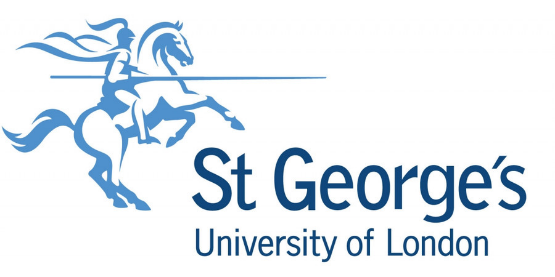 [Insert name of project/ role] [Insert date] Application FormPlease complete and return this application form to [INSERT details] no later than [Date and Time.  Late applications will not be accepted.  Please note, for successful applicants, there will also be [e.g. a mandatory induction session taking place date]. [Adapt as necessary]Personal details:Please note: as this project is focused on inclusivity, equality and diversity, responses to these questions will be used to help us ensure that we are being inclusive in terms of the range of people involved with this project. [Adapt as necessary]
Selection questions  . [Adapt as necessary]In no more than 100 words, please state why you want to apply for this role.Please provide details of any previous experience that you feel would aid you in this role.In no more than 250 words please outline what you see as the purpose of this project and the role of a Student Advisor within it.Student ID number:Full name:Contact email address:Please use your student email address and ensure that you regularly monitor itCourse:Current year of study:What is your Nationality?What is your ethnicity?What is your gender?Do you consider yourself to have a disability?Yes/NoPlease confirm that you are available for the induction sessionYes I am available / No I am not available